名前（　　　　　　　　　　　　　　　）１．学習のねらい２．学習の進め方３．１時間の流れ３．初めのルール（自分たちでやりやすいようにルールをつくっていこう）４． 知っておきたいソフトバレーボールのことば５．チームのかくにん（１チーム４～５人の６チーム）６．チームでの役わりソフトバレーボール学習カード　　　　　　　　　　　　　　　　　月　　　日○　めあて○　今日の学習をふり返ってソフトバレーボール学習カード　　　　　　　　　　　　　　　　　月　　　日○　めあて○　今日の学習をふり返って１．◎　○　△でふり返りましょう。２．ふり返り（学習を通して，分かったこと・考えたこと）チームできょうりょくしてボールをつないで相手コートに返し，くふうして作せんを考えることができるようにする。１　　　２　　　３４　　　５　　　６コートづくり，チーム練習ねらい１自分たちのチームのいいところを見つけて，作せんを考えよう。ふり返りコートづくりねらい２自分たちのチームのいいところを生かして，作せんをくふうしながらゲームしよう。ふり返り①コートづくり・練習（１０分間）②ゲーム１（５分間）→チームで話し合い（２分間）③ゲーム２（５分間）→チームで話し合い（２分間）④ゲーム３（５分間）→チームで話し合い（２分間）⑤ゲーム４（５分間）→チームで話し合い（２分間）⑥ふり返り（５分）・ゲームは４人vs４人（出場しない人は，かんさつ・おうえん）・ゲームの開始は，じゃんけんで勝ったチーム・サーブは交ごに打つ（投げてもいいし，下から打ってもいい）・３回ボールをつないで相手コートに返す【サーブ】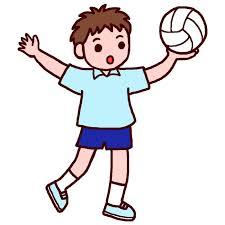 ゲームを始めるときに，相手コートに打つボールのこと。下から投げ入れたり，打って入れる。【レシーブ：キャッチ】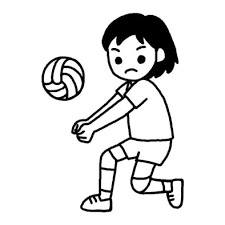 相手が打ったサーブやアタックを止めること。今回はキャッチして，味方にわたす。【トス】味方がレシーブ（キャッチ）したボールを３球目にアタックしやすいように味方にわたすボールのこと。味方の頭の上にやさしくあげてあげる。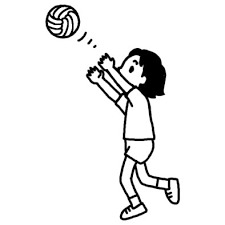 【アタック】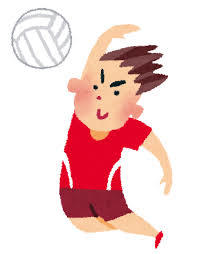 味方がトスしたボールを相手コートに返すこと。頭の上でボールを打ち，強く返す。ABCDEFリーダーゲームの後のチームでの話し合いを進める。副リーダーリーダーを助けて話し合いを進める。ゼッケンチームのゼッケンをじゅんびする。どうぐ中心になってコートのじゅんびする。記録チームの記録カードを持ってくる。【ふり返り】◎　・　○　・　△（◎　○　△）（◎　○　△）ふり返り①めあてに向かって一生けん命がんばれた。②チームで協力して活動することができた。③すばやく動いて，きびきびと行動できた④楽しく活動することができた。⑤今日のキラリさん⑤今日のキラリさん⑤今日のキラリさん【理由】【理由】【ふり返り】◎　・　○　・　△（◎　○　△）（◎　○　△）ふり返り①めあてに向かって一生けん命がんばれた。②チームで協力して活動することができた。③すばやく動いて，きびきびと行動できた④楽しく活動することができた。⑤今日のキラリさん⑤今日のキラリさん⑤今日のキラリさん【理由】【理由】①相手コートめがけてサーブすることができるようになった。②相手が打ったボールをレシーブ（キャッチ）することができた。③相手コートめがけて，アタックすることができた。④チームで声をかけあって，ゲームや練習ができた。⑤チームみんなで工夫・協力してゲームや練習ができた。